Яковлева Т.Г. (265-071-390)Приложение 2Карточка № 1Рассмотрите  рисунок, укажите части глаза, обозначенные цифрами, данные занесите в таблицу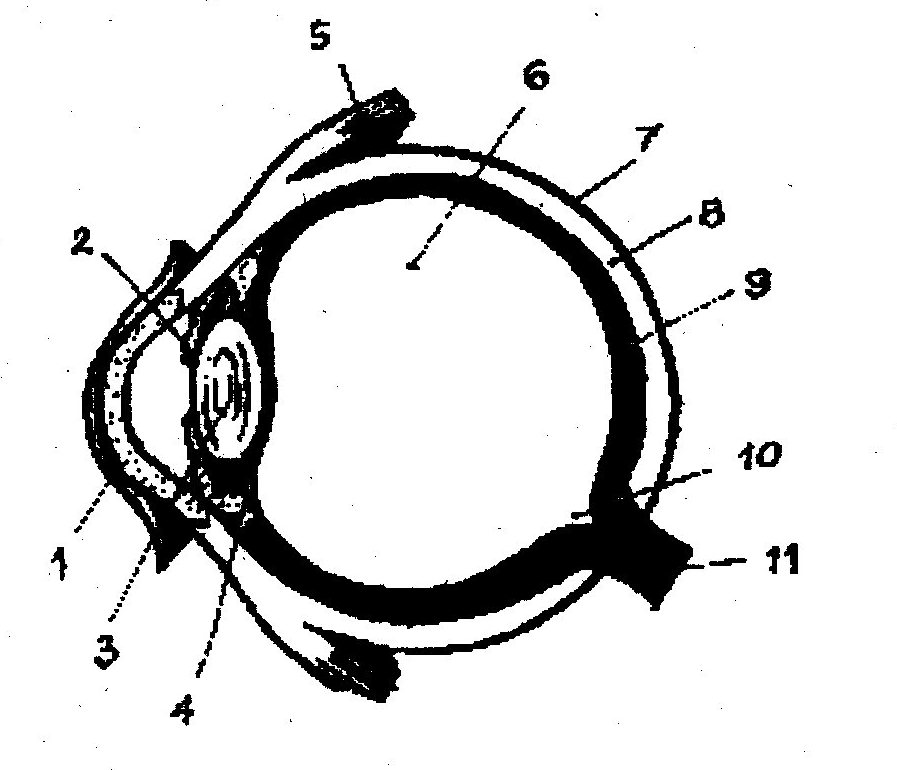 Карточка № 2Рассмотрите рисунок, укажите, что обозначено цифрами 1-3, данные занесите в таблицу: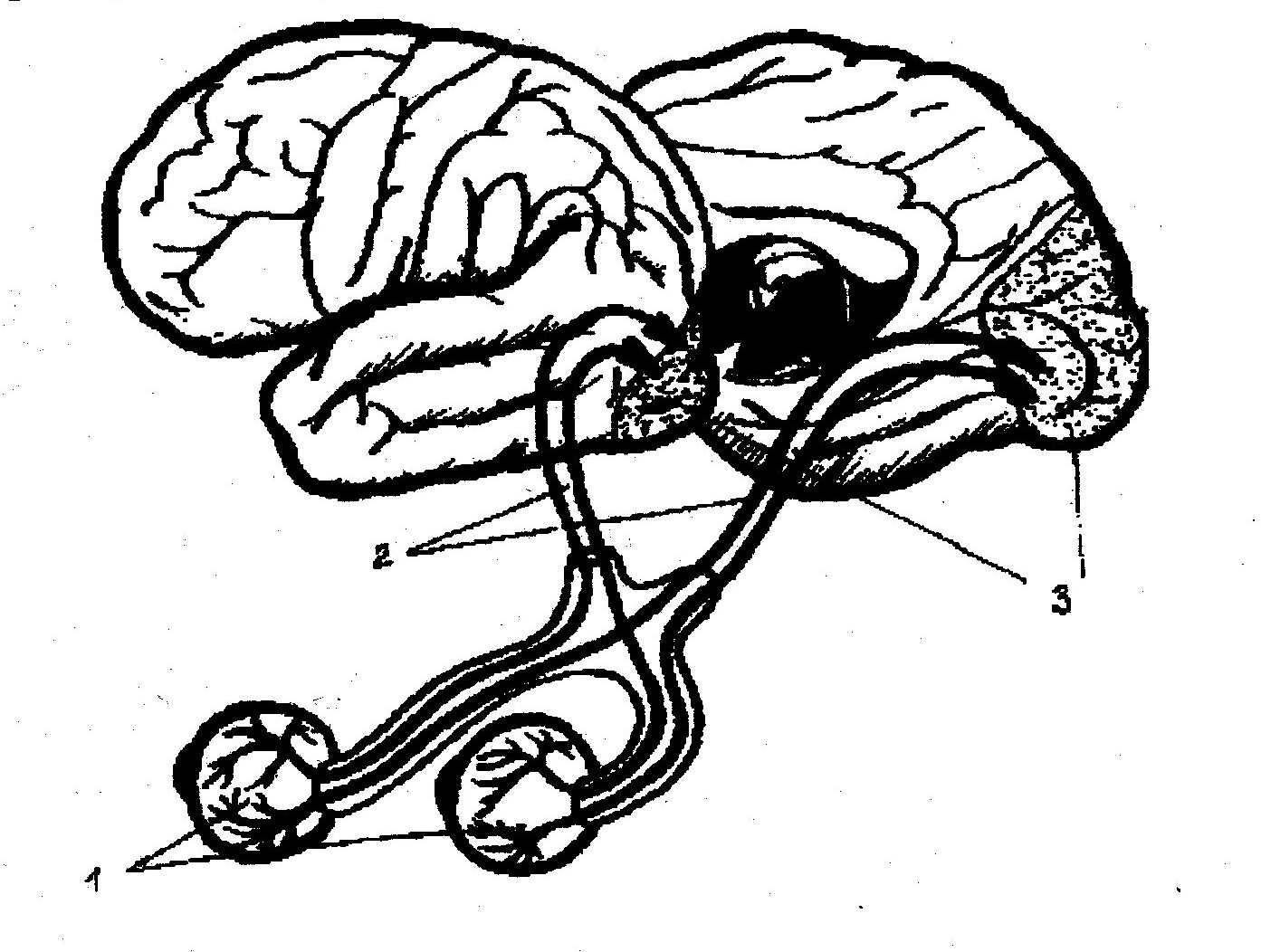 Карточка № 3Рассмотрите рисунок, укажите, что обозначено цифрами 1-7. Какой способ устранения нарушения зрения предложен на рисунках?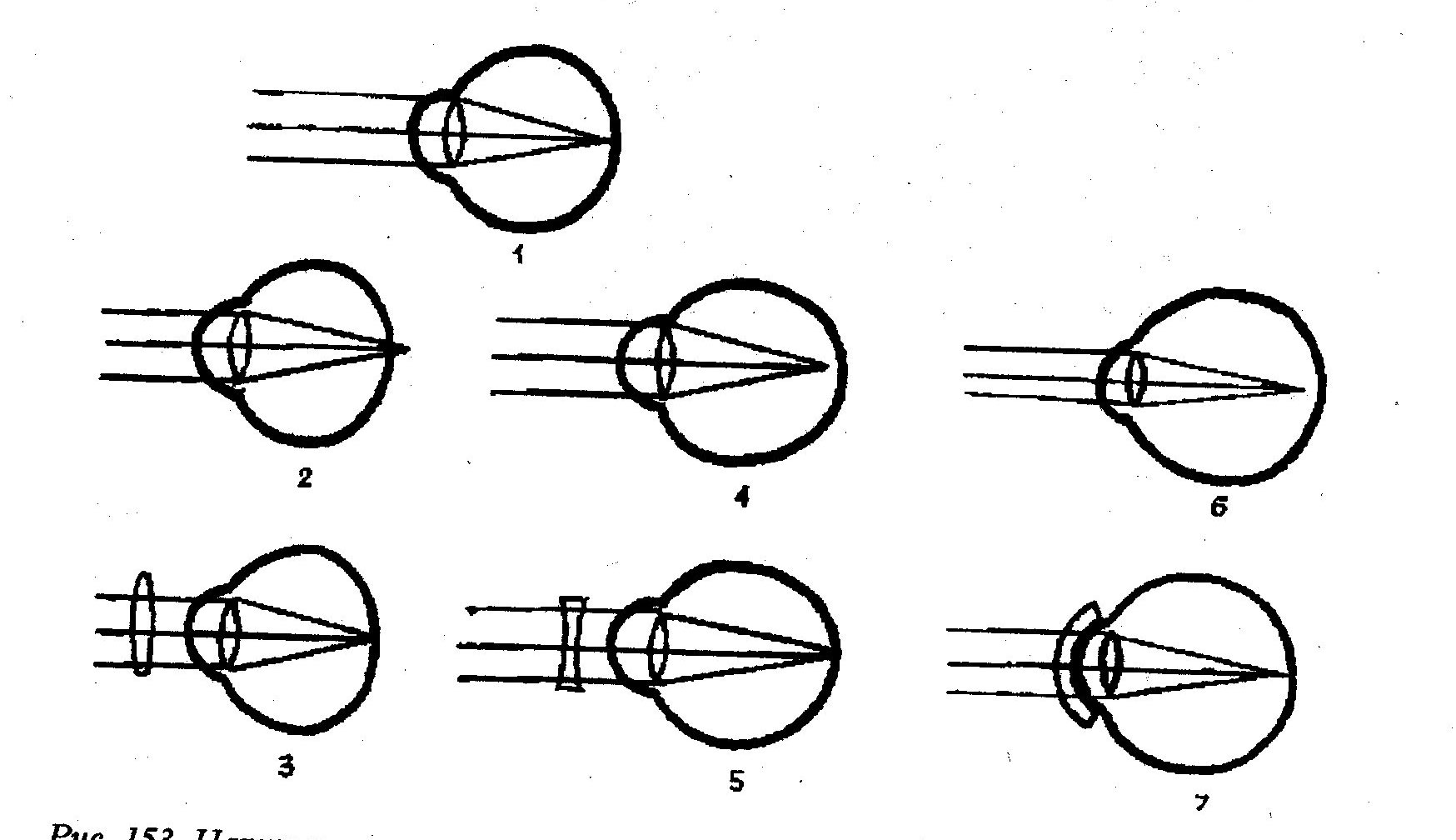 Заполните   таблицу:Отделы глазного яблокаЗначениеЗвено анализатораСтроениеФункцииПравила гигиены зренияОбоснование правил